CỘNG HÒA XÃ HỘI CHỦ NGHĨA VIỆT NAM
Độc lập - Tự do - Hạnh phúc
--------------ĐƠN ĐỀ NGHỊ
ĐIỀU CHỈNH KỲ HẠN TRẢ NỢ/GIA HẠN NỢKính gửi: Quỹ Phát triển khoa học và công nghệ Quốc giaTôi tên là: ... , đại diện hợp pháp của chủ đầu tư dự án, kính đề nghị Quỹ Phát triển khoa học và công nghệ Quốc gia cho chúng tôi được điều chỉnh kỳ hạn trả nợ/gia hạn nợ cho khoản vay của dự án …….. như sau:1. Thông tin về khoản vay:- Hợp đồng vay vốn số:                              ngày     tháng    năm- Số vốn đã vay:                                                  (Bằng chữ)- Mục đích sử dụng tiền vay:- Thời hạn vay:- Kỳ hạn trả nợ theo hợp đồng:- Nợ gốc đã trả:- Lãi đã trả:- Dư nợ:             trong đó          - Dư nợ trong hạn                                        - Dư nợ quá hạn- Lãi quá hạn chưa trả:2. Đánh giá quá trình thực hiện hợp đồng và nguyên nhân không trả được nợ đúng hạn:- Sử dụng vốn- Việc thanh toán các kỳ trả nợ trước theo hợp đồng- Nguyên nhân không trả được nợ đúng hạn3. Đề nghị của bên vay vốn:- Chúng tôi đề nghị Quỹ cho điều chỉnh kỳ hạn trả nợ/gia hạn nợ cho khoản vay nói trên theo kỳ hạn mới như sau:- Phương án trả nợ mới phù hợp với kỳ hạn mới hoặc thời gian gia hạn mới, tính khả thi của kế hoạch nàyDưới đây, xin gửi kèm theo các thông tin và giấy tờ liên quan tới đề nghị điều chỉnh kỳ hạn trả nợ/gia hạn nợ để Quỹ xem xét.Rất mong sự hợp tác và hỗ trợ của Quý Quỹ.Trân trọng./.1 Thuyết minh được trình bày và in ra trong khổ giấy A4. Dưới đây, Dự án vay vốn trên được gọi tắt là Dự án.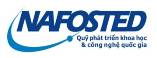 Mẫu 03
 14/2016/TT-BKHCN………ngày …… tháng …… năm
CHỦ ĐẦU TƯ DỰ ÁN